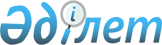 Абай ауданы әкімдігінің 2011 жылғы 29 желтоқсандағы "2012 жылға қоғамдық жұмыстарды ұйымдастыру туралы" N 32/11 қаулысына өзгеріс енгізу туралы
					
			Күшін жойған
			
			
		
					Қарағанды облысы Абай ауданы әкімдігінің 2012 жылғы 16 мамырдағы N 14/02 қаулысы. Қарағанды облысы Абай ауданының Әділет басқармасында 2012 жылғы 11 маусымда N 8-9-134 тіркелді. Күші жойылды - Қарағанды облысы Абай ауданы әкімдігінің 2013 жылғы 17 қаңтардағы N 03/03 қаулысымен      Ескерту. Күші жойылды - Қарағанды облысы Абай ауданы әкімдігінің 17.01.2013 N 03/03 (оның алғаш ресми жарияланған күнінен кейін күнтізбелік он күн өткен соң қолданысқа енгізіледі) қаулысымен.

      Қазақстан Республикасының 2001 жылғы 23 қаңтардағы "Халықты жұмыспен қамту туралы" Заңына, Қазақстан Республикасының 2001 жылғы 23 қаңтардағы "Қазақстан Республикасындағы жергілікті мемлекеттік басқару және өзін-өзі басқару туралы" Заңына және Қазақстан Республикасы Үкіметінің 2001 жылғы 19 маусымдағы "Халықты жұмыспен қамту туралы" Қазақстан Республикасының 2001 жылғы 23 қаңтардағы Заңын іске асыру жөніндегі шаралар туралы" N 836 қаулысына сәйкес Абай ауданының әкімдігі ҚАУЛЫ ЕТЕДІ:



      1. Абай ауданы әкімдігінің 2011 жылғы 29 желтоқсандағы N 32/11 "2012 жылға қоғамдық жұмыстарды ұйымдастыру туралы" қаулысына (нормативтік құқықтық актілерді мемлекеттік тіркеу Тізіліміне N 8-9-125 болып тіркелген, 2012 жылғы 13 қаңтардағы N 2 "Абай-Ақиқат" аудандық газетінде жарияланған), оған Абай ауданы әкімдігінің 2012 жылғы 1 наурыздағы N 7/09 "Абай ауданы әкімдігінің 2011 жылғы 29 желтоқсандағы "2012 жылға қоғамдық жұмыстарды ұйымдастыру туралы" N 32/11 қаулысына өзгеріс енгізу туралы" қаулысымен (нормативтік құқықтық актілерді мемлекеттік тіркеу Тізіліміне N 8-9-128 тіркелген, 2012 жылғы 31 наурыздағы N 12 "Абай-Ақиқат" аудандық газетінде жарияланған) өзгерістер енгізілген, келесі өзгеріс енгізілсін:



      көрсетілген қаулының қосымшасы осы қаулының қосымшасына сәйкес жаңа редакцияда жазылсын.



      2. Осы қаулының орындалуын бақылау Абай ауданы әкімінің орынбасары Әсем Айтжанқызы Жүніспековаға жүктелсін.



      3. Осы қаулы алғашқы ресми жарияланғаннан кейін он күнтізбелік күн өткен соң қолданысқа енгізіледі.      Абай ауданының әкімі                       Е. Нашаров

Абай ауданы әкімдігінің

2012 жылғы 16 мамырдағы

N 14/02 қаулысына

қосымшаАбай ауданы әкімдігінің

2011 жылғы 29 желтоқсандағы

N 32/11 қаулысына

қосымша 

2012 жылға Абай ауданының ұйымдары, мекемелері, кәсіпорындары бойынша қоғамдық жұмыстардың түрлері мен көлемдерінің Тізімі
					© 2012. Қазақстан Республикасы Әділет министрлігінің «Қазақстан Республикасының Заңнама және құқықтық ақпарат институты» ШЖҚ РМК
				Ұйымдар, мекемелер, кәсіпорындарЖылына қоғамдық қызметкерлерге сұраныс, адамЖұмыстың ұзақтығы, айАйына қызметкерлер саны, адамҚоғамдық жұмыстардың түрлері мен көлемдеріАбай ауданы әкімдігінің “Жігер-2004” коммуналдық мемлекеттік кәсіпорыны1922,032Ағаштарды отырғызу – 500 дана; талдарды отырғызу – 100 дана; гүлдерді отырғызу – 500 дана, ағаштарды көктемгі өңдеу – 7587 дана, ауданы 192340 шаршы метр аумағын жинау және тазалау, құдықтарды тазарту – 218 дана.Зейнетақы төлеудің мемлекеттік орталығы81,51Зейнетақыны қайта есептеуге көмек көрсету – 25700 іс, мұрағат құжаттарымен жұмыс – 14000 іс, курьерлік жұмыс – 660 хат.Абай ауданы бойынша салық басқармасы81,51Салық жинауға көмек көрсету – 3400 түбіртек, курьерлік жұмыс – 660 хат.Абай аудандық қорғаныс ісі жөніндегі бөлім161,52Әскерге шақырылатын азаматтардың жеке істерін ресімдеуге көмек – 2500 іс, шақыру қағаздарын тарату – 1200 дана.Абай ауданының статистика бөлімі81,51Жеке кәсіпорындарды жағдаятты зерттеулерге көмектесу – 300 объект, ауыл шаруашылығы бойынша – 350 объект, мұрағат құжаттарымен жұмыс – 150 іс, курьерлік жұмыс – 330 хат.Абай ауданының прокуратурасы201,53Ағымдағы құжаттармен жұмыс жасау – 600 бет, факс жіберу – 240 бет, мәтіндерді басу және шығару – 400 бет, хаттарды жеткізу – 330 хат.Абай аудандық соты161,52Ағымдағы құжаттармен жұмыс жасауға көмектесу – 300 бет, факс жіберу – 120 бет, шақыру қағаздарын тарату – 600 дана.Абай ауданының әдiлет басқармасы481,56Құжат айналымындағы көмек – 2500 іс.Абай ауданының Ішкі істер басқармасы321,54Ағымдағы құжаттармен жұмыс жасауға көмектесу – 1200 бет, факс жіберу – 650 бет, мәтіндерді басу және шығару – 600 бет, хаттарды жеткізу – 660 хат.Абай аудандық N 2 соты101,52Ағымдағы құжаттармен жұмыс жасауға көмектесу – 200 бет, факс жіберу – 100 бет, шақыру қағаздарын тарату – 200 дана.Абай ауданының төтенше жағдайлар жөніндегі бөлімі81,51Ағымдағы құжаттармен жұмыс жасауға көмектесу – 300 бет, факс жіберу – 120 бет, мәтіндерді басу және шығару – 300 бет, хаттарды жеткізу – 330 хат.Абай ауданы әкімінің аппараты81,51Ағымдағы құжаттармен жұмыс жасауға көмектесу – 300 бет, факс жіберу – 120 бет, мәтіндерді басу және шығару – 200 бет, хаттарды жеткізу – 330 хат.Құрмин ауылы әкімінің аппараты161,52Ұзақтығы 13 километр су құбырының, ұзақтығы 6 километр кәріздің қызмет көрсетуіне көмек көрсету.Абай ауданының жұмыспен қамту және әлеуметтік бағдарламалар бөлімі81,51Мұрағат құжаттарын өңдеуге көмек көрсету – 500 іс.Есенгелді ауылдық округі әкімінің аппараты81,51Ағымдағы құжаттармен жұмыс жасауға көмектесу – 300 бет, факс жіберу – 120 бет, мәтіндерді басу және шығару – 300 бет, хаттарды жеткізу – 330 хат.Абай қаласы әкімінің аппараты241224Қала тұрғындарының әлеуметтік портретін жасауға көмектесу - 26200 адам.Топар кенті әкімінің аппараты241,53Кенттің 5940 шаршы м. аумағын жинау және тазалау.Абай ауданының жер қатынастары бөлімі1211Ағымдағы құжаттармен жұмыс жасауға көмектесу – 300 бет, факс жіберу – 120 бет, мәтіндерді басу және шығару – 200 бет.Самарка ауылдық округі әкімінің аппараты1211Ағымдағы құжаттармен жұмыс жасауға көмектесу – 300 бет, факс жіберу – 120 бет, мәтіндерді басу және шығару – 300 бет, хаттарды жеткізу – 330 хат.Коксун ауылдық округі әкімінің аппараты41,52Ағымдағы құжаттармен жұмыс жасауға көмектесу – 300 бет, факс жіберу – 120 бет, мәтіндерді басу және шығару – 300 бет, хаттарды жеткізу – 330 хат.Ақбастау ауылдық округі әкімінің аппараты232Ұзақтығы 13 километр су құбырының, 6 километр кәріздің қызмет көрсетуіне көмек көрсету.Қарағанды облысының түзету мекемелеріндегі заңдылықты бақылау бойынша арнайы прокуратурасы822Ағымдағы құжаттармен жұмыс жасауға көмектесу – 600 бет, факс жіберу – 300 бет, мәтіндерді басу және шығару – 400 бет, хаттарды жеткізу – 300 хат.Южный кенті әкімінің аппараты6361,3 гектар кент аумағын санитарлық тазартуҚұлаайғыр ауылдық округі әкімінің аппараты131Ағымдағы құжаттармен жұмыс жасауға көмектесу – 100 бет, факс жіберу – 80 бет, мәтіндерді басу және шығару – 100 бет.Карабас кенті әкімінің аппараты121908 гектар кент аумағын санитарлық тазартуБарлығы500